	Решение07.07.2020 г.                                                                                             №  11/15мун. Чадыр-ЛунгаОб утверждении Положения об осуществлении торговой деятельности и оказания услугна территории мун. Чадыр-Лунга           В соответствии с пунктом m) ч. (2) ст. 29 № 436-XVIот 28.12.2006г. «О местном публичном управлении», Законом № 153 от 01.07.2016г. «О внесении изменений и дополнений в некоторые законодательные акты», Законом № 231 от 23.09.2010г. «О внутренней торговле», Законом АТО Гагаузии № 33от 15.01.2019г. «Об индивидуальном  предпринимательском патенте»; Законом АТО Гагаузии № 27 от 29.06.2018г. «О налоговом свидетельстве», Законом № 105-XVот 13.03.2003г. «О защите прав потребителей», Законом № 221 от 19.10.2007г. «О ветеринарно-санитарной деятельности», Постановлениями Правительства № 1209 от 08.11.2007г. «О предоставлении услуг общественного питания», № 931 от 08.12.2011г. «Об осуществлении розничной торговли», а также с целью осуществления торговой деятельности и оказания услуг на территории мун. Чадыр-Лунга,Чадыр-ЛунгскийМуниципальный СоветРЕШИЛ:1.УтвердитьПоложение об осуществлении торговой деятельности и оказания услуг на территории мун. Чадыр-Лунга.2.Решение довести до сведения общественности путем опубликования на web-странице примэрии.3.Контроль за исполнением настоящего решения возложить на заместителя примарамун. Чадыр-Лунга Кара В.И.Председатель Совета                         			Наталья Новачлы	Контрассигнует:                И.о. секретаря Совета					Станислав БерёзовПоложениеОб осуществлении торговой деятельности и оказания услуг на территории мун. Чадыр-Лунга1.Общие положения1.1.Настоящее Положение об осуществлении торговой деятельности и оказании услуг на территории мун.Чадыр-Лунга (в дальнейшем - Положение) разработано в соответствии с положениями  Законов РМ: «О внутренней торговле» №231 от  23.09.2010г., Законом АТО Гагаузии № 33от 15.01.2019г. «Об индивидуальном  предпринимательском патенте»,Законом АТО Гагаузии № 27 от 29.06.2018г. «О налоговом свидетельстве»,Законом № 105-XVот 13.03.2003г. «О защите прав потребителей»,№ 436-XVIот 28.12.2006г. «О местном публичном управлении»,Законом № 221 от 19.10.2007г. «О ветеринарно-санитарной деятельности»,Постановлениями Правительства № 1209 от 08.11.2007г. «О предоставлении услуг общественного питания», № 931 от 08.12.2011г. «Об осуществлении розничной торговли», №212 от 04.04.1995г. «Об утверждении правил розничной торговли спиртными напитками», Классификатора видов экономической деятельности Молдовы (КЭДМ) и в связи с вступлением в силу Закона №153 от 01.07.2016г. «О внесении изменений и дополнений в некоторые законодательные акты».1.2. Положение предусматривает требования, необходимые для осуществления деятельности в области торговли и оказания услуг в соответствии с изменениями в законодательстве, устанавливает порядок приема уведомлений для осуществления коммерческой деятельности.1.3. Настоящее Положение применяется для физических и юридических лиц, которые осуществляют коммерческую деятельность на территории мун. Чадыр-Лунга, независимо от вида собственности и организационно-правовой формы. 1.4. Рынки создаются решением местного совета. Администраторы рынка по согласованию с органом местного публичного управления утверждают положение о функционировании рынка, разработанное в соответствии с типовым положением, утвержденным Правительством РМ.1.5. Правила, содержащиеся в Положении, включают в себя осуществление следующих задач:       - оптимизация развития деятельности по коммерциализации товаров и услуг;       - обеспечение честной конкуренции и свободного перемещения товаров и услуг;       - достоверное информирование и защита интересов потребителей;1.6.Коммерсанты обязаны соблюдать запреты и требования к осуществлению торговой деятельности, установленные настоящим Положением об осуществлении торговой деятельности и предоставление услуг на территории мун.Чадыр-Лунга, включая случаи, когда такие запреты и требования установлены после подачи уведомления о начале торговой деятельности.1.7. Используемые в Положении основные понятия означают:- коммерсант – физическое или юридическое лицо, осуществляющее деятельность в сфере торговли;- торговая деятельность – предпринимательская деятельность, начатая на основе установленных отношений в области реализации произведенных, переработанных или приобретенных товаров, а также в области выполнения различных видов работ и оказания услуг в целях удовлетворения частных экономических интересов и обеспечения источника доходов;- мелкий торговец – лицо, осуществляющее торговую деятельность без государственной регистрации, за исключением обладателей патента;- оптовая торговля –деятельность, осуществляемая коммерсантами, приобретающими товары с целью перепродажи их другим коммерсантам или профессиональным пользователям (сельскохозяйственным производителям, промышленникам, поставщикам услуг, ремесленникам);- розничная торговля -  деятельность, осуществляемая коммерсантами, напрямую реализующими товары потребителям для их личного пользования (конечного потребления);- мелкорозничная торговля – деятельность по розничной торговле, выполняемая посредством перехода с одного места на другое, с использованием передвижных единиц;- торговая единица – объект (площадь), где происходит оперативные процессы движения товаров/услуг (прием, хранение и продажа). Торговая единица может идентифицироваться индивидуальным почтовым адресом.- торговая (коммерческая) площадь – площадь, к которой имеют доступ потребители в целях приобретения товаров/услуг, предназначенная для выкладки предлагаемых товаров, внесения платы за них и передвижения персонала в ходе осуществления своей деятельности. Не являются торговыми площади, предназначенные для приема, складирования, переработки и хранения товаров или продукции, а также офисы и вспомогательные помещения. - предприятия общественного питания – торговая единица или торговое место, где оказываются услуги по подготовке, приготовлению, представлению, продаже и подаче пищевых продуктов, обслуживанию церемоний и мероприятий, а также осуществляется сопутствующая таким услугам деятельность по организации досуга. Данные услуги могут оказываться как в рамках предприятия общественного питания, так и вне такового;- торговое место – площадь земельного участка или площадь в определенном помещении, где имеет место продажа товаров и услуг посредством:а) передвижных единиц;б) конструкций и элементов конструкций, временно развертываемых в рамках торгов, ярмарок, культурных, туристических, спортивных и других подобных мероприятий;с) периметра, в пределах которого имеет место мелкорозничная торговля без передвижной единицы. Торговое место не может идентифицироваться индивидуальным почтовым адресом;- передвижные единицы – мобильные стенды, прилавки, лотки, столики, тележки, торговые аппараты-автоматы, прицепы, автоприцепы, специально оборудованные автомобили/автолавки или другое передвижное оборудование для торговли.- предпринимательский патент – является именным государственным свидетельством, удостоверяющим право на занятие указанным в нем видом предпринимательской деятельности в течении определенного срока.2.Полномочия органов местного публичного управления в сфере торговли2.1. Торговая деятельность, осуществляемая на местах, администрируется и координируется органами местного публичного управления в соответствии с действующими национальными нормами. Органы местного публичного управления осуществляют следующие полномочия:а) обеспечивают в пределах своей компетенции реализацию на местах государственной политики в сфере торговли;б) обеспечивают реализацию принципа единого окна при проверке данных, указанных в подаваемых коммерсантами уведомлениях;с) устанавливают типологию торговых единиц, реализующих товары и услуги, согласно утвержденной Правительством Номенклатуре торговых единиц;д) координируют действия децентрализованных структур в сфере торговли на соответствующей территории;е) осуществляют надзор в сфере торговой деятельности в соответствии с законодательством;ж) в рамкам положения об осуществления торговой деятельности и оказания услуг в соответствующем населенном пункте устанавливают запреты и требования к осуществлению торговой деятельности;з) проверяют осуществления торговой деятельности на соответствия требований Закона №231 от 23.09.2010г. «О внутренней торговле»;и) проверяют фактическое отсутствие торговой деятельности в случае ее приостановления;к) проверяют соответствие места и зоны, где осуществляется торговая деятельность;л) проверяют соответствие торговой единицы данным, указанным в поданном уведомлении.3.Общие критерии, обязательные к исполнению, для осуществления торговой деятельности на территории мун. Чадыр-Лунга3.1.Экономические агенты могут осуществлять коммерческую деятельность при соблюдении следующих общих критериев:а) торговая деятельность может осуществляться физическими и юридическими лицами, уполномоченными в рамках законодательства на соответствующий вид деятельности;б) Экономический агент устанавливает режим работы с соблюдением положения Кодекса о Труде и с условиями соблюдения действующих требований относительно правил социальной жизни, общественного порядка и спокойствия граждан, а также в соответствии с решением Городского Совета № V/6 от 15.09.2011г. «Об утверждении режима работы торговых предприятий и предприятий общественного питания» и с правилами настоящего Положения.в) соблюдение общего плана развития города относительно изменения или улучшения облика города является обязательным для открытия торгового объекта или объекта по оказанию услуг;г) соблюдение действующего законодательства в области строительства в отношении ремонта, покраски и обслуживание фасадов зданий, в которых осуществляется деятельность;д) осуществление цивилизованной экономической деятельности при соблюдении условий защиты жизни, здоровья, безопасности и экономических интересов потребителей, а также окружающей среды;е) соблюдение Решений, утвержденных Советом и Распоряжений примара относительно торговой деятельности на территории города;ж) соблюдение действующего законодательства относительно максимально допустимого уровня шума, как днем, так и ночью;з) объекты общественного питания организуют и осуществляют свою деятельность таким образом, чтобы их функционирование, доступ клиентов и доставка не наносили ущерба проживающим лицам в зоне расположения объекта;и) осуществление цивилизованной деятельности при соблюдении общественного порядка и спокойствия, согласно действующим законодательным нормам. Экономический агент обязан соблюдать тишину и общественный порядок как внутри объекта, так и на прилегающей территории к объекту при помощи специально нанятого персонала или посредством служб охраны, способных оперативно применить меры по разрешению ситуаций, связанных с посещением объекта лиц, в частности, для объектов, работающих после 22.00 часов.к) коммерсанты обязаны обеспечивать сбор, накопление и транспортировку отходов, образовавшихся в процессе торговой деятельности, в соответствии с законодательством об управлении отходами. Сбор и транспортировка отходов осуществляются юридическими лицами, имеющими разрешение на управление отходами и заключившими договор с коммерсантом.       Коммерсанты обязаны обеспечить надлежащее санитарное состояние мест временной уличной торговли и обеспечить чистоту в радиусе не менее 10 метров вокруг стационарных объектов торговли.       У входа в торговые объекты должны быть установлены урны.        В зимний период экономические агенты должны очищать от снега и/или наледи прилегающую территорию к торговым объектам и производить обработку песком и реагентами для устранения скольжения. 4.Порядок организации торговой деятельности4.1.В соответствии с Законом №153 от 01.07.2016г. «О внесении изменений и дополнений в некоторые законодательные акты» для осуществления торговой деятельности коммерсанту необходимо:а) иметь профессиональную подготовку в соответствующей области, а коммерсанты, осуществляющие виды деятельности, предусмотренные приложениями №3 и №4 Закона «О внутренней торговле» №231 от 23.09.2010г. обязаны нанимать персонал, соответствующий требованиям к профессиональной подготовке и здоровью согласно ст.21 указанного Закона;б) зарегистрироваться согласно действующему законодательству;в) подать уведомление в орган местного публичного управления о начале торговой деятельности;г) получить соответствующую лицензию- в случае осуществления видов деятельности, подлежащих лицензированию, согласно действующему законодательству.4.2. Уведомление о начале торговой деятельности должно соответствовать образцу, предусмотренному Приложению №2 Закона «О внутренней торговле» и содержать следующие данные:а) наименование/имя, юридический адрес/место проживания, IDNO/IDNPи конкретные данные коммерсанта;б) наименование и код торговой деятельности согласно КЭДМ, ред.2-я, с отметкой относительно реализации алкогольной продукции, пива, и/или табачных изделий (Приложение №1 Закона «О внутренней торговле»);в) название и адрес торговой единицы или торгового места;г) вид торговой единицы согласно Номенклатуре торговых единиц, утвержденной правительством;д) торговая площадь (кв.м.);е) режим работы торговой единицы;ж) вместимость торговой единицы (количество мест/лиц) – в случае предприятий общественного питания;з) вид и торговая площадь (длина, ширина, высота) передвижной единицы – в случае осуществления торговой деятельности посредством передвижных единиц;и) декларация под собственную ответственность коммерсанта относительно соблюдения законодательства;4.3. Данные, включенные коммерсантов в уведомление о начале торговой деятельности, должны соответствовать запретам и требованиям, предусмотренным Законом «О внутренней торговле» №231 от 23.09.2010г. и настоящим Положением об осуществлении торговой деятельности.4.4. Уведомление о начале торговой деятельности подается коммерсантом отдельно в отношении каждой торговой единицы и/или торгового места.4.5. До ввода в действие информационного ресурса, созданного и администрируемого Правительством, при подаче уведомления прилагаются копии следующих документов:а) документа, подтверждающего полномочия представителя - в случае подачи уведомления через представителя;б) утвержденного коммерсантом положения о функционировании рынка, а также копия решения местного совета о создании рынка – в случае рынков;в) акта, подтверждающего право собственности или пользовании землей, на которой расположена торговая единица (решение о выделении земли под строительство и устройство рынка, документ на право владения землей, договор аренды/безвозмездного пользования или, при необходимости, иной акт) – в случае торговых  единиц, расположенных непосредственно на землях публичной собственности;г) выписки из Государственного регистра юридических лиц или Государственного регистра индивидуальных предпринимателей либо, по обстоятельствам, копию предпринимательского патента – во всех случаях;д) санитарно-ветеринарного разрешения на деятельность – в случае осуществления видов деятельности, предусмотренных Приложением №3 Закона «О внутренней торговле»;е) лицензии – в случае осуществления лицензируемых видов деятельности согласно действующему законодательству;ж) удостоверения личности ответственного лица;з) разрешение на управление отходами или договор с юридическими лицами, которые имеют данное разрешение. Все копии документов должны быть подтверждены оригиналами и завизированы руководителем предприятия или уполномоченным лицом подписью, мокрой печатью предприятия с формулировкой «копия соответствует оригиналу».4.6. В 15-дневный срок со дня подачи уведомления коммерсант обязан внести в орган местного публичного управления плату за уведомление в размере 100 леев.4.7. В момент непосредственного приема уведомления о начале торговой деятельности орган местного публичного управления обязан:а) внести данные уведомления в информационный ресурс в сфере торговли;б) выдать коммерсанту в письменной форме справку о приеме уведомления, с указанием в ней следующей информации:- дата и время приема уведомления;- порядковый номер уведомления, присвоенный органом местного публичного управления;- фамилия и имя, должность и контактные данные ответственного лица, принявшего уведомление.4.8. Отказ в приеме уведомления о начале торговой деятельности осуществляется сотрудником примэрии, в момент его подачи (в случае подачи уведомления непосредственно) либо в срок не более трех дней после подачи (в случае подачи уведомления онлайн) лишь в следующих случаях:а) уведомление не содержит данных, предусмотренных п.4.2. настоящего Положения;б) к уведомлению не прилагаются документы предусмотренные, по обстоятельствам, п.4.5. настоящего Положения;в) уведомление не подписано лицом, обладающим соответствующими полномочиями.4.9.В случае отказа в приеме уведомления, сотрудник примэрии обязан выдать коммерсанту в письменной форме справку об отказе в приеме уведомления, с указанием в ней следующих данных:а) основания отказа в приеме уведомления;б) фамилия и имя, должность и контактные данные ответственного лица, отказавшего в приеме уведомления.4.10. Примэрия производит проверку данных, указанных в уведомлении о начале торговой деятельности, в течении не более 15 рабочих дней со дня приема уведомления.5.Сроки осуществления торговой деятельности5.1. За исключением видов деятельности, предусмотренных Приложениями №3 и №4, Закона «О внутренней торговле» коммерсанты осуществляют торговую деятельность с момента подачи уведомления в отношении торговых единиц и до предоставления или прекращения торговой деятельности, которое имеет место по следующим основаниям:а) требование компетентного органа на основании решения судебной инстанции;б) уведомление о прекращении торговой деятельности.5.2. Виды торговой деятельности, предусмотренные Приложениями №3 и №4 Закона «О внутренней	 торговли», а также осуществляемые посредством передвижных единиц, могут начинаться по истечении 15 рабочих дней с момента подачи уведомления в отношении торговых единиц и осуществляться до прекращения торговой деятельности согласно пунктов а) и б) части (1).5.3. Разрешение на деятельность, выданные до вступления в силу Закона №153 от 01.07.2016г. «О внесении изменений и дополнений в некоторые законодательные акты», продолжают действовать до истечения срока действия разрешения.5.4. Торговая деятельность в рамках торгов, ярмарок, культурных, туристических, спортивных и других подобных мероприятий может осуществляться лишь в период проведения данных мероприятий, определенных согласно Положения об осуществлении торговой деятельности либо утвержденных Решением местного Совета или Распоряжением примара.6.Осуществление сборов за размещение объектов торговли и предоставление услуг6.1. По каждой торговой единице, в которой осуществляется торговая деятельность, коммерсанты вносят плату за торговую единицу и/или оказание услуг в соответствии с налоговым законодательством. Сбор за объекты торговли и/или объекты по оказанию услуг уплачивается в предусмотренном налоговым законодательством порядке на всем протяжении осуществления торговой деятельности.6.2.Ставки сбора за объекты торговли и/или объектов по оказанию услуг ежегодно утверждаются Решением муниципального Совета Чадыр-Лунга.7.Изменение данных о торговой деятельности7.1. В случае необходимости изменения данных, указанных в уведомлении о начале торговой деятельности или в действующем разрешении, коммерсант не менее чем за 30 календарных дней до дня их изменения подает в Примэрию уведомление об изменении данных. К уведомлению прилагаются:а) документ, подтверждающий полномочия представителя – в случае подачи уведомления через представителя;б) копия паспорта предпринимателя или руководителя предприятия;в) копия выписки из Государственного регистра юридических лиц или Государственного регистра индивидуальных предпринимателей, либо копию предпринимательского патента;г) разрешение на деятельность в оригинале, в случае, если на момент подачи уведомления, не окончен срок его действия;7.2.Орган местного публичного управления вправе изменить данные о торговой единице, основываясь на данные в информационном ресурсе в сфере торговли, если установлено, что указанные коммерсантом в уведомлении данные ошибочны.8.Прекращение торговой деятельности8.1. Торговая деятельность прекращается по требованию коммерсанта со дня подачи в Примэрию уведомления о ее прекращении.Со дня подачи уведомления о прекращении торговой деятельности коммерсант:а) не праве осуществлять торговую деятельность в рамках соответствующей торговой единицы;б) не обязан вносить плату в соответствии с налоговым законодательством за соответствующую торговую единицу.В случае прекращения торговой деятельности коммерсант должен подать  уведомление о  прекращении торговой деятельности с приложением копий  документов согласно п.7.1. настоящего Положения.9.Правила осуществления мелкорозничной торговли9.1. Коммерсанты не вправе осуществлять мелкорозничную торговлю в следующих случаях:а) осуществление мелкорозничной торговли запрещено на улице или в периметре соответствующей улицы согласно Положения;б) осуществление мелкорозничной торговли ограничивает использование земель публичной сферы по их назначению;в) осуществление мелкорозничной торговли запрещена законодательством.9.2.Для осуществления торговой деятельности посредством торговых автоматов (оборудования для самообслуживания) коммерсант подает уведомление в отношении каждого торгового автомата, если они расположены в различных местах. Коммерсант подает одно уведомление в отношении торговых автоматов, расположенных рядом или в одном помещении, с указанием количества аппаратов.9.3.Временная деятельность в общественных местах должна осуществляться цивилизованно, с соблюдением следующих норм:- гигиена и общественное здоровье;- защита потребителей;- происхождение и качество товаров;- использование разрешенных весов;- безопасность труда;- общественный порядок и спокойствие;- обеспечение и сохранение чистоты в занимаемых общественных местах;- избежание дискомфорта соседним местам;- обеспечение эстетического размещения товаров и отображения цен на видном месте;- соблюдение товарного соседства.10.Осуществление торговой деятельности мелкими торговцами10.1. Мелкие торговцы вправе продавать только непродовольственные товары или сельскохозяйственную продукцию, принадлежащие им на праве собственности.10.2. Мелкие торговцы обязаны осуществлять торговую деятельность лишь на рынках или в специально обустроенных местах, установленных органом местного публичного управления.10.3. Мелкие торговцы осуществляют торговую деятельность без государственной регистрации, без предпринимательского патента и без подачи уведомления о начале торговой деятельности.10.4.Мелкие торговцы осуществляют торговую деятельность без уплаты сбора за объекты торговли и/или оказания услуг.11.Осуществление торговой деятельности в рамках разовых мероприятий11.1. Мелкорозничная торговля в рамках торгов, ярмарок, культурных, туристических, спортивных и других подобных мероприятий осуществляется коммерсантом на основании уведомления о начале торговой деятельности в соответствии с установленными распоряжением примара условиями. 11.2.Распоряжением примараПримэрия вправе установить требования к осуществлению торговой деятельности в рамках торгов, ярмарок, культурных, туристических, спортивных и других подобных мероприятий вплоть до разрешения осуществления таковой без подачи уведомления.12.Осуществление торговой деятельности на рынках12.1. При осуществлении деятельности коммерсантами на рынках города должен соблюдаться общий порядок подачи уведомлений.13. Ограничения в функционировании торговых объектов и/или оказывающих услуги13.1. Запрещается осуществление коммерческой деятельности:- на центральной площади;- в зонах, где осуществление торговой деятельности может препятствовать движению транспортных средств;- в парках города;Исключением является осуществление торговли в указанных зонах в рамках ярмарок, культурных, спортивных и других мероприятий, согласно распоряжения примара.13.2. Разрешается осуществление торговой деятельности (кроме реализации живности и птиц) мелкими торговцами по улицам:- ул. Мичурина б/н (напротив ЦРБ);- ул. К. Маркса б/н;13.3. Разрешается деятельность на рынках города по следующим адресам:- ул. Горького 1 (рынок «КОНСУМКООП»);- ул. Чеканова 4 (муниципальный рынок МП «SEREMETLIK»);- ул. Буджакская 168/3 (ИП «Ворникова Мария»);- ул. Ломоносова 8а (рынок живности МП «SEREMETLIK»);13.4.Запрещается реализация алкогольной продукции в торговых предприятиях розничной торговли, расположенных вблизи (не менее 100 м) дошкольных и учебных заведений.13.5. Запрещается реализация алкогольной продукции через мобильную торговую сеть (тележки, цистерны, автоприцепы, автомашины и т.д.) в киосках, павильонах и других торговых точках с торговой площадью менее 20 кв.м., в учебных заведениях, лечебных, дошкольных и других воспитательных учреждениях, общежитиях для учащихся и студентов, на предприятиях и на строительных площадках, на спортивных площадках, в детских кафе.13.6. Запрещаетсямелкорозничная торговля у зданий органов власти и публичного управления, у памятников культуры. В этих местах она может быть организована только в дни массовых праздничных мероприятий по распоряжению примара.13.7. Деятельность, связанная с азартными играми, может осуществляться только после получения лицензии, выдаваемой Лицензионной палатой, и разрешения, выдаваемого органом местного публичного управления.13.8.Коммерсант устанавливает режим работы в соответствии с решением Городского Совета № V/6 от 15.09.2011г. «Об утверждении режима работы торговых предприятий и предприятий общественного питания».13.9. Запрещается торговая деятельность с машин и другой мобильной техники на улицах города, за исключением продаж овощей и фруктов в рамках проведения ярмарок.13.13.Запрещается продажа мясо-молочной продукции, яиц и свежей рыбы с земли и на улицах города. Торговля должна осуществляться только в специально оборудованных помещениях.14. Защита населения от шума и вибрации при осуществлении торговой деятельности14.1. Коммерсанты обязаны соблюдать утвержденные Правительством нормативы допустимого уровня шума и вибрации.14.2.Запрещается размещение торговых единиц, использующих музыкальное сопровождение (дискобары, залы торжеств и другие подобные единицы) в жилых домах, образовательных учреждениях, медицинских учреждениях или культовых местах. 14.3. Торговые единицы, использующие музыкальное сопровождение (дискобары, залы торжеств, другие подобные единицы), обязаны принимать необходимые меры для звукоизоляции в целях соблюдения нормативов допустимого уровня шума и вибрации, с тем, чтобы не причинять беспокойства проживающим в зоне или в населенном пункте, где они находятся.15. Контроль функционирования торговых объектов и/или оказывающих услуги15.1. Контроль за исполнением настоящего Положения и действующих нормативных актов, которые регламентируют деятельность торговых объектов и/или оказывающих услуги, осуществляется Примэриеймун. Чадыр-Лунга в пределах полномочий и компетенций, а также контролирующими органами.15.2. Примэриямун. Чадыр-Лунга вправе устанавливать правонарушения в сфере торговли, предусмотренные ст. 273) Кодекса РМ о правонарушениях п.9), 11), 15), 16), а именно: - осуществление торговой деятельности без уведомления органа местного публичного управления; - осуществление любой торговой деятельности в период приостановления таковой; - осуществление торговой деятельности в местах или зонах, где согласно законодательству и/или положению об осуществлении торговой деятельности, утвержденному муниципальным советом, таковая запрещена; - несоответствие торговой единицы данным, указанным в поданном уведомлении о начале торговой деятельности;15.3. Констатировать правонарушения и составлять протоколы вправе представитель примэрии согласно компетенции или констатирующий субъект и/или комиссия назначенные примаром.15.4. Протоколы о правонарушениях передаются для рассмотрения в административную комиссию.  16.Заключительные положения16.1. Экономические агенты обязаны соблюдать данное Положение по организации и осуществлению коммерческой деятельности и рыночных услуг в мун. Чадыр-Лунга.16.2. Ситуации, не регламентированные настоящим Положением, будут рассматриваться в соответствии с действующим законодательством в данной области.16.3. Настоящее Положение вступает в силу с момента принятия муниципальным Советом Чадыр-Лунга.   Председатель Совета                         			Наталья Новачлы	Контрассигнует:                И.о. секретаря Совета					Станислав Берёзов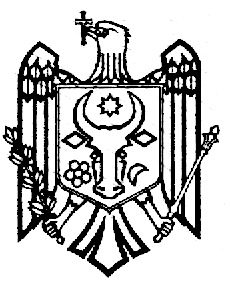 REPUBLICA MOLDOVAUTA  GĂGĂUZIA 
 MUNICIPIUL CEADÎR-LUNGACONSILIUL MUNICIPALMD-6101strada LENIN, 91РЕСПУБЛИКА МОЛДОВААТО ГАГАУЗИЯМУНИЦИПИЙ ЧАДЫР–ЛУНГАМУНИЦИПАЛЬНЫЙ СОВЕТ6100, ул. Ленина, 91tel.  +(373 291) 2-08-36fax. +(373 291) 2-25-04www.ceadir-lunga.mdprimaria.ceadirlunga@gmail.com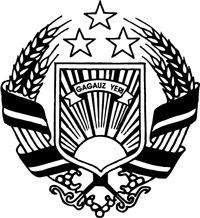 MOLDOVA RESPUBLİKASIGAGAUZİYA (GAGAUZ ERİ)AVTONOM-TERİTORİAL BÖLGESİÇADIR-LUNGA MUNİȚİPİYASIMUNİȚİPİYASININ  NASAATIMD-6101, LENİN sokaa, 91